Вашему ребеночку от 2-х до 3-х лет? Переживаете, как он пойдет в садик?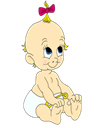 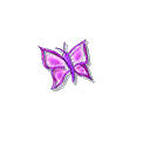 Приходите в группу адаптации к детскому саду для детей 2-3-х лет и их мам«МАТЬ и ДИТЯ»ИГРАТЬ, ОБЩАТЬСЯ И НЕ ДРАТЬСЯ, ПЛЮС БЕЗ РОДИТЕЛЕЙСПОКОЙНО ОСТАВАТЬСЯ!Мамочкам  также предложим провести время с пользой и интересом!ГБОУ «Психологический центр» г. Михайловсказапись по телефону: 6-07-68адрес: ул. Гагарина, 370 о нас: www.psycentr-mikhaylovsk.ru